Муниципальное казенное общеобразовательное учреждение «Средняя общеобразовательная школа имени И. А. Пришкольника села Валдгейм»«Здоровое питание»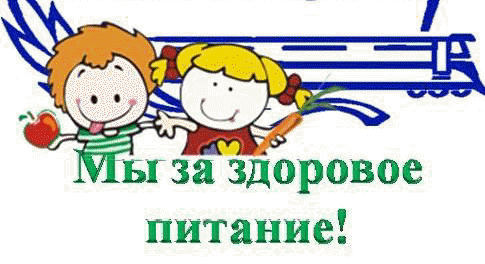 Пояснительная запискаПод здоровым питанием понимают питание, обеспечивающее рост, нормальное развитие и жизнедеятельность человека, способствующее укреплению его здоровья и профилактике заболеваний. В настоящее время вопросам обеспечения именно здорового питания населения уделяется большое внимание. Правительством Российской Федерации утверждены «Основы государственной политики Российской Федерации в области здорового питания населения до 2020 года» (распоряжение Правительства Российской Федерации от 25 октября 2010 г. № 1873-р), которыми предусмотрен комплекс мероприятий, направленных на создание условий, обеспечивающих удовлетворение в соответствии с требованиями медицинской науки потребностей различных групп населения в здоровом питании с учетом их традиций, привычек и экономического положения. Структура питания населения России, в том числе и детей, особенно детей школьного возраста, характеризуется недостаточным потреблением наиболее ценных в биологическом отношении пищевых продуктов, таких как мясо и мясопродукты, молоко и молочные продукты, рыба и рыбные продукты, яйца, растительное масло, фрукты и овощи. При этом выявляется выраженная тенденция к повышению потребления хлеба и хлебопродуктов, а также картофеля. Как следствие сложившейся структуры питания населения России, на первый план выходят следующие нарушения пищевого статуса: дефицит животных белков, достигающий 10 – 15% от рекомендуемых величин, особенно в группах населения с низкими доходами; дефицит полиненасыщенных жирных кислот на фоне избыточного поступления животных жиров, соли и сахара; выраженный дефицит большинства витаминов, выявляющийся повсеместно у более половины населения. Очень серьезной является проблема недостаточности в питании населения ряда минеральных веществ и микроэлементов, таких как кальций, железо, йод, фтор, селен, цинк; весьма значителен в нашем рационе и дефицит пищевых волокон. Все это приводит к резкому снижению устойчивости организма к неблагоприятным факторам окружающей среды за счет нарушения функционирования систем антиоксидантной защиты и, как следствие, – к развитию иммунодефицитных состояний.В жизни человека условно можно выделить несколько периодов, в которых правильное, оптимальное питание занимает особо важное место. В эти периоды человек должен иметь возможность получать особые, функциональные, диетические и другие специализированные пищевые продукты. К таким периодам относится возраст ребенка от 0 до 3 лет 
(программа 1000 дней), когда нарушения питания резко повышают риск развития многих заболеваний во взрослом состоянии. Это дошкольный и школьный периоды жизни, когда формируются все органы и системы человека, выстраивается его тело, формируются нервная система и психика. Недостаточность питания в этом возрасте может серьезно нарушать физическое и умственное развитие ребенка.Основные правила здорового образа жизни и питания должны постоянно находиться в поле зрения каждого человека. Обучение должно начинаться с семьи, детского сада и далее продолжаться во всех образовательных организациях, независимо от их профиля. При реализации государственной политики по формированию здорового образа жизни и питания важно учитывать еще один фактор – необходимость активного участия в поддержании, сохранении и восстановлении своего здоровья самого человека. Сформировать у людей сознательное, уважительное отношение к себе и своему здоровью от начала жизни до преклонного возраста – задача врачей и педагогов, обладающих научной информацией о здоровье, и средств массовой информации, способных понятно, доходчиво, интересно донести необходимые знания до человека.Программа курса по формированию культуры здорового питания необходима обучающимся для того, чтобы они могли достичь высот своего потенциала знаний, полноценно развиться физически и умственно, обеспечить здоровье и благополучие на всю жизнь. Цель Программы:-реализация всех возможностей школы для формирования психически здорового, социально-адаптированного человека,  обладающего ценностным отношением к своему здоровью, имеющего привычку к активному образу жизни и регулярным занятиям физической культурой средствами рациональной организации учебной и внеучебной деятельности, просветительской работы, использования здоровьесберегающих технологий.Задачи Программы:1)	дать представление о влиянии позитивных и негативных факторов на здоровье, в том числе получаемых от общения с компьютером, просмотра телепередач, участия в азартных играх; 2)	научить учащихся осознанно выбирать поступки, поведение, позволяющие сохранять и укреплять здоровье; 3)	научить выполнять правила личной гигиены и развивать готовность на основе её использования самостоятельно поддерживать своё здоровье; 4)	сформировать представление о правильном (здоровом) питании, его режиме, структуре, полезных продуктах; 5)	сформировать представление о рациональной организации режима дня, учёбы и отдыха, двигательной активности, научить ребёнка составлять, анализировать и контролировать свой режим дня; 6)	дать представление с учётом принципа информационной безопасности о негативных факторах риска здоровью детей (сниженная двигательная активность, инфекционные заболевания, переутомления и т. п.), о существовании и причинах возникновения зависимостей от табака, алкоголя, наркотиков и других психоактивных веществ, их пагубном влиянии на здоровье; 7)	обучить элементарным навыкам эмоциональной разгрузки (релаксации); 8)	сформировать навыки позитивного коммуникативного общения; 9)	сформировать представление об основных компонентах культуры здоровья и здорового образа жизни.Основные принципы: 1.	  Субъект-субъектные взаимоотношения — учащийся является непосредственным участником здоровьесберегающих мероприятий и в содержательном, и в процессуальном аспектах. 2.	Непрерывность и преемственность — успешное решение задач воспитания ЗОЖ возможно только при объединении воспитательных усилий школы, социума и родителей. Работа по здоровьесбережению ведется не от случая к случаю, а каждый день и на каждом уроке.3.	Не навреди!Этот принцип предусматривает использование в работе только безопасных приёмов оздоровления, научно признанных,  проверенными на практике, не наносящими вреда здоровью ученика и учителя. 4. Принцип гуманизма.     В воспитании в области здоровья и ЗОЖ признаётся самоценность личности ребёнка,     акцент делается только на хорошее; в любом поступке, действии сначала выделяют     положительное, а потом отмечают недостатки. Необходимо не направлять детей на          путь здоровья, а вести их за собой по этому пути.Общая характеристика программыПрограмма курса по формированию культуры здорового питания учащихся  включает в себя три модуля:для учащихся 1 - 4 классов, начальное общее образование; для учащихся 5 - 9 классов, основное общее образование;для учащихся 10 - 11 классов, среднее общее образование.Цель и задачиЦель Программы - формирование у учащихся культуры питания как составляющей здорового образа жизни и создание необходимых условий, способствующих укреплению их здоровья.ЗадачиРеализация Программы предполагает решение следующих образовательных и воспитательных задач:формирование и развитие представлений у учащихся о здоровье как одной из важнейших человеческих ценностей; формирование готовности учащихся заботиться и укреплять собственное здоровье;формирование у учащихся знаний о правилах рационального питания, их роли в сохранении и укреплении здоровья;профилактика поведенческих рисков здоровья, связанных с нерациональным питанием учащихся;освоение обучающимися практических навыков по приготовлению кулинарных блюд;информирование учащихся о национальных традициях, связанных с питанием, расширение знаний об истории питания; формирование чувства уважения к культуре своего народа и культуре и традициям других народов;развитие творческих способностей и кругозора у учащихся познавательной деятельности;предоставление обучающимся возможности для эффективной самостоятельной работы;укрепление физического и духовного здоровья учащихся. Описание места программы в учебном планеРеализация Программы, направленной на повышение уровня знаний и практических умений учащихся предусматривает разные формы организации занятий: интеграцию в учебный план; проведение дней здоровья; тематических занятий. Эффективность реализации Программы.Личностные, метапредметные и предметные результаты Результаты освоения Программы являются одним из важнейших механизмов реализации требований ФГОС к результатам учащихся, освоивших основную образовательную программу. Они представляют собой систему обобщённых личностно-ориентированных целей образования, допускающих дальнейшее уточнение и конкретизацию, что обеспечивает определение и выявление всех составляющих планируемых результатов, подлежащих формированию и оценке.ФГОС начального общего образования образовательными, основного общего образования, среднего общего образования (далее - Стандарт) представляют собой совокупность требований, обязательных при реализации основной образовательной программы начального общего образования образовательными организациями, имеющими государственную аккредитацию.Стандарт устанавливает требования к результатам учащихся, освоивших основную образовательную программу начального общего образования:- личностным, включающим готовность и способность учащихся к саморазвитию, сформированность мотивации к обучению и познанию, ценностно-смысловые установки учащихся, отражающие их индивидуально-личностные позиции, социальные компетенции, личностные качества; - метапредметным, включающим освоенные обучающимися универсальные учебные действия (познавательные, регулятивные и коммуникативные), обеспечивающие овладение ключевыми компетенциями, составляющими основу умения учиться, и межпредметными понятиями;- предметным, включающим освоенный обучающимися в ходе изучения учебного предмета опыт специфической для данной предметной области деятельности по получению нового знания, его преобразованию и применению, а также систему основополагающих элементов научного знания, лежащих в основе современной научной картины мира.Применительно к модулю программы для учащихся 1 - 4 классов, начальное общее образование:- личностные результаты освоения основной образовательной программы начального общего образования должны отражать: формирование уважительного отношения к иному мнению, истории и культуре других народов; формирование эстетических потребностей, ценностей и чувств; формирование установки на безопасный, здоровый образ жизни, наличие мотивации к творческому труду, работе на результат, бережному отношению к материальным и духовным ценностям;- метапредметные результаты освоения основной образовательной программы начального общего образования должны отражать: овладение начальными сведениями о сущности и особенностях объектов, процессов и явлений действительности (природных, социальных, культурных, технических и др.) в соответствии с содержанием конкретного учебного предмета;- предметные результаты освоения основной образовательной программы начального общего образования с учетом специфики содержания предметных областей, включающих в себя конкретные учебные предметы, должны отражать: получение первоначальных представлений о созидательном и нравственном значении труда в жизни человека и общества; о мире профессий и важности правильного выбора профессии.Применительно к модулю программы для учащихся 5 - 9 классов, основное общее образование:- личностные результаты освоения основной образовательной программы основного общего образования должны отражать:  формирование ценности здорового и безопасного образа жизни;- метапредметные результаты освоения основной образовательной программы основного общего образования должны отражать: умение самостоятельно определять цели своего обучения, ставить и формулировать для себя новые задачи в учебе и познавательной деятельности, развивать мотивы и интересы своей познавательной деятельности;- предметные результаты освоения основной образовательной программы основного общего образования с учетом общих требований Стандарта и специфики изучаемых предметов, входящих в состав предметных областей, должны обеспечивать успешное обучение на следующем уровне общего образования: осознание роли техники и технологий для прогрессивного развития общества; формирование целостного представления о техносфере, сущности технологической культуры и культуры труда; уяснение социальных и экологических последствий развития технологий промышленного и сельскохозяйственного производства; овладение методами учебно-исследовательской и проектной деятельности, решения творческих задач, моделирования, конструирования и эстетического оформления изделий, обеспечения сохранности продуктов труда.Применительно к модулю программы для учащихся 10 - 11 классов, среднее общее образование:- личностные результаты освоения основной образовательной программы должны отражать: принятие и реализацию ценностей здорового и безопасного образа жизни, потребности в физическом самосовершенствовании, занятиях спортивно-оздоровительной деятельностью, неприятие вредных привычек: курения, употребления алкоголя, наркотиков;- метапредметные результаты освоения основной образовательной программы должны отражать: владение навыками познавательной рефлексии как осознания совершаемых действий и мыслительных процессов, их результатов и оснований, границ своего знания и незнания, новых познавательных задач и средств их достижения;- предметные результаты освоения основной образовательной программы для учебных предметов на базовом уровне ориентированы на обеспечение преимущественно образовательной и общекультурной подготовки и должны отражать создание условий для развития навыков учебной, проектно-исследовательской, творческой деятельности, мотивации учащихся к саморазвитию.Содержание программы для учащихся 1 – 4 классовПрограмма курса по формированию культуры здорового питания учащихся 
1- 4 классов состоит из 4 тематических разделов.1. Как устроен человек.2. Личная гигиена.3.Чтобы зубы не болели.4. Береги зрение смолоду.Раздел 1. Как устроен человекСтроение человека. Органы пищеварения, работа органов пищеварения. Раздел 2. Личная гигиенаПонятие «гигиена» - гигиена личная, гигиена жилища, гигиена труда. Правила личной гигиены - уход за лицом, руками, ртом, ногтями, телом, волосами, одеждой, обувью, предметами быта. Выполнение правил личной гигиены.Раздел 3. Чтобы зубы не болелиПравильное питание для сохранения здоровых зубов. Состав пищи и здоровые зубы. Сладости, их влияние на состояние и сохранение зубов. Раздел 4. Береги зрение смолодуСтроение глаза. Причины ухудшения зрения. Влияние режима правильного питания на сохранение зрения. Содержание программы для учащихся 5 – 9 классовПрограмма курса по формированию культуры здорового питания учащихся  5-9 классов состоит из 5 тематических разделов.Введение. Здоровье человека и основы правильного питания.2. Алиментарно-зависимые заболевания.3. Физиология питания.4. Структура ассортимента и свойства пищевых продуктов. Раздел 1. Введение. Здоровье человека и факторы, его определяющие.Состояние здоровья современного человека. Пирамида здорового питания. Факторы, влияющие на состояние здоровья детей раннего и дошкольного возраста. Факторы, влияющие на состояние здоровья школьников. Особенности обменных процессов, происходящих в организме человека в соответствии с возрастными периодами.Раздел 2. Алиментарно-зависимые заболевания.Алиментарно-зависимые заболевания и факторы их вызывающие. Нарушением питания и факторы риска развития хронических неинфекционных заболеваний. Меры профилактики алиментарно-зависимых заболеваний.Раздел 3. Физиология питания.      Приводятся краткие сведения о физиологии питания человека. О механизме пищеварения и правильном характере обмена веществ в организме человека. Изучаются требования и правила построения рационов питания для различных возрастных групп населения.   Раздел 4. Структура ассортимента и свойства пищевых продуктовСовременные тенденции развития индустрии питания в Российской Федерации и за рубежом. Особенность питания детей, учащихся, лечебно-профилактического, диетического питания, питания в предприятиях открытой сети (ресторанах, кафе, барах, столовых, закусочных и др. типов). Структура ассортимента продукции общественного питания. Прием и способы кулинарной обработки пищевых продуктов. Содержание программы для учащихся 10 - 11 классовПрограмма курса по формированию культуры здорового питания учащихся
10-11 классов состоит из 4 тематических разделов.1. Особенности питания целевых групп.2. Классификация блюд и кулинарных изделий.  3. Пищевая ценность продуктов и пути ее повышения.   4. Безопасность пищевых продуктов.Раздел 1. Особенности питания целевых группПитание детей раннего возраста. Питание детей дошкольного возраста.  Особенности питания школьников. Питание спортсменов.  	Раздел 2. Классификация блюд и кулинарных изделийВ соответствии с ассортиментом продукции предприятий общественного питания изучается классификация и основы производства различных групп блюд и кулинарных изделий: холодные блюда и закуски; горячие закуски; первые блюда; вторые горячие блюда; десерты; напитки; мучные блюда и мучные кондитерские изделия. Приводятся рецептуры различных групп блюд и кулинарных изделий. Раздел 3. Пищевая ценность пищевых продуктов и пути ее повышенияПищевая ценность продуктов питания. Энергетическая ценность продуктов питания. Витаминная ценность пищевых продуктов. Минеральная ценность  пищевых продуктов. Повышение пищевой ценности продуктов питания.Раздел 4. Безопасность пищевых продуктовГигиенические требования безопасности и пищевой ценности пищевых продуктов. Микробиологическая безопасность. Загрязнение пищевых продуктов. Допустимые нормы по показателям безопасности пищевых продуктов. Описание материально-технического обеспечения образовательной деятельностиЗдание образовательной организации, набор и размещение помещений для осуществления образовательной деятельности, активной деятельности, отдыха, питания и медицинского обслуживания учащихся, их площадь, освещенность и воздушно-тепловой режим, расположение и размеры рабочих, учебных зон соответствуют государственным санитарно-эпидемиологическим правилам и нормативам и обеспечивают возможность безопасной и комфортной организации всех видов урочной и внеурочной деятельности для всех участников образовательного процесса.Рекомендуемая литература1. Бакуменко О.Е., Васнева И.К., Доронин А.Ф. Образ жизни и питание учащихся: монография. – М.: Издательский комплекс МГУПП, 2010. – 100 с.2. Диетология: Руководство / Под ред. А.Ю. Барановского. – 
3-е изд. – СПб.: Питер, 2008. – 1024 с. – (Серия «Спутник врача»).3. Доронин А.Ф., Бакуменко О.Е., Панфилова С.Н. Конспект лекций по дисциплине «Технология продуктов детского питания» - М.: Издательский комплекс МГУПП, 2010. – 70 с.4. Еделев Д.А., Бутова С.Н., Биохимические процессы обмена веществ в жизнедеятельности живого организма – М., 2012 – 463 с.5. Ипатова Л.Г., Кочеткова А.А., Нечаев А.П., Тутельян В.А., Жировые продукты для здорового питания. Современный взгляд. - М.:ДеЛи принт, 2009. – 396 с.6. Конышев В.А. «Ты то, что ты ешь: азбука питания» - М.: Эксмо, 2011. – 384с.
         7.Методические рекомендации МР 2.3.1.2432-. Нормы физиологических потребностей в энергии и пищевых веществах для различных групп населения Российской Федерации. – М., 2008.8. Нечаев А.П., Кочеткова А.А., Зайцев А.Н. Пищевые добавки. – М.: Колос, 2001. – 256 с. 	9. Поздняковский В.М. Гигиенические основы питания, качество и безопасность пищевых продуктов: учебник / 4 изд., испр. И доп. – Новосибирск Сиб.унив.изд-во, 2005. – 522 с.10. Рекомендуемые уровни потребления пищевых и биологически активных веществ. Методические указания МР 2.3.1.1915-04. – М.: РИКГОУОГУ, 2004. – 36 с.11. Рогов И.А., Антипова Л.В., Дунченко Н.И. Химия пищи. – М.: КолосС, 2007. – 853 с.12. Спиричев В.Б., Шатнюк Л.Н., Позняковский В.М. Обогащение пищевых продуктов витаминами и минеральными веществами. Наука и технология. – Новосибирск: Сиб. унив. изд-во, 2004. – 548 с.13. Санитарно-эпидемиологические правила и нормативы СанПиН 2.3.2.2408-10 «Гигиенические требования безопасности и пищевой ценности пищевых продуктов». Дополнения и изменения № 22 к СанПиН 2.3.2.1078-01.14. Спиричев В.Б. «Что могут и чего не могут витамины» - М.: «Миклош», 2003. – 300с.
          15. Скурихин И.М., Тутельян В.А. Таблицы химического состава и калорийности российских продуктов питания: справочник. – М.: ДеЛи принт, 2007. – 276 с.16. Ткаченко Е.И., Успенский Ю.П. Питание, микробиоценоз и интеллект человека. – СПб.: Спецлит, 2008. – 590 с.  17. Функциональные пищевые продукты. Введение в технологию / Доронин А.Ф., Ипатова Л.Г., Кочеткова А.А., Нечаев А.П., Хуршудян С.А., Шубина О.Г. – М.:ДеЛи принт, 2009. – 288 с.18. Химический состав пищевых продуктов. Книга 2: Справочные таблицы / Под ред. И.М. Скурихина, М.Н. Волгарева; 2-е изд. – М.: ВО «Агропромиздат»,
1987. – 360 с.